СТРУКТУРА РУКОВОДЯЩИХ ОРГАНОВФЕДЕРАЦИИ ПРЫЖКОВ НА БАТУТЕ РОССИИИСПОЛНИТЕЛЬНЫЙ КОМИТЕТИтого: 11 членов Исполнительного комитета.СИСТЕМА ВЫБОРОВВсе решения принимаются большинством не менее 50% плюс 1 голос от числа голосов делегатов, присутствующих на конференции.Выборы Президента, Вице-президентов и ответственного секретаря.Выборы осуществляются открытым голосованием.Если Президент проживает на территории иного субъекта РФ, кроме города Москва, то для мобильности решения текущих вопросов первый Вице-президент выбирается из кандидатов, проживающих в Москве.Выборы членов Исполнительного комитета – 6 человек.Выборы осуществляются тайным голосованием. Количество туров голосований зависит от количества голосов, набранных кандидатами.Председатель Всероссийской коллегии судей и его заместители выбираются Конференцией. Выборы осуществляются открытым голосованием.Обязанности между членами Исполнительного комитета распределяются на первом заседании независимо от их территориальной принадлежности за исключением председателя Всероссийской коллегии судей, который автоматически становится членом Исполнительного комитета со своими полномочиями.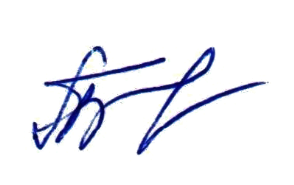 
Е.В. Битюкова